Általánosságban az ultrahang vizsgálatrólIntézetünkben az UH vizsgálatokat erre specializálódott orvosok végzik és értékelik.Az ultrahang  (UH)  vizsgálat  vagy  képalkotás,  másképp  szonográfia  egy  olyan  vizsgáló eljárás, amely	során	egy	ún.	vizsgálófej	segítségével	magas	rezgésszámú (magas frekvenciájú) hangot bocsátunk az emberi testbe. A hang a különböző szövetek határairól visszaverődik. A visszaverődő hanghullámokat ugyanazon vizsgálófej segítségével felfogjuk és a számítógép azokat képpé alakítja. Az ultrahangos vizsgálat során tehát nem használunk olyan, ún. ionizáló sugarakat, amelyek az  emberi  szervezetre káros hatásúak. Az ultrahang módszer másik előnye, hogy a vizsgálat ún. „real-time” módban történik, azaz segítségével a szövetek és szervek mozgását (pl. a vér áramlását az erekben, vagy a bélmozgást) „élő adásban” figyelhetjük meg.Az UH vizsgálat egy olyan fájdalmatlan és az élő  szervezetet nem veszélyeztető  módszer, amely nagy  segítséget nyújt az orvosoknak a diagnózis felállításában és egyes állapotok kezelésében.A hagyományos UH vizsgálat igen vékony „szeletekben” mutatja meg az emberi szervezetet. Újabb technikák lehetőséget nyújtanak a vizsgált terület térbeli megjelenítésére, ez az ún. 3D technológia. Az ún. 4D technológia a térbeli képet mozgásában ábrázolja (utóbbi adja a negyedik dimenziót).A Doppler UH lehet önálló eljárás vagy a hagyományos UH vizsgálat része. A Doppler UH egy speciális módszer, amely a mozgásban lévő  vér vizsgálatára alkalmas. Segítségével az erek állapotát, illetve a vérkeringés egyes paramétereit tudjuk megvizsgálni.Az ultrahang vizsgálat felhasználásának néhány alapvető módjaAz  ultrahang  vizsgálat  segítségével  diagnosztizálható  egy  sor  állapot,  betegség,  illetvemegállapítható lehet egy szerv vagy szövet károsodásának mértéke.UH vizsgálatot alkalmazhatunk a következő panaszok, illetve tünetek vizsgálatára: FájdalomDuzzanatFertőzésDaganatgyanúAz UH vizsgálat nagyon hasznos lehet számos szerv vizsgálatában, beleértve - de nem kizárólag - a következőket:Máj Epehólyag Hasnyálmirigy LépVesékHúgyhólyagMéh és petefészkek Prostata és ondóhólyagok HerékBizonyos határok között a gyomor és a belek falaPajzsmirigy és mellékpajzsmirigyNyálmirigyekTestszerte a nyirokcsomókIzmok, felszínes lágyrészekAz erek, beleértve a nyaki ereket, a hasi aortát és ágait, valamint az alsó végtag arteriáit és vénáitTestüregi UH vizsgálatok:Egyes  UH  vizsgálatok  a  pontosabb  képalkotás,  jobb  felbontás  érdekében  a  célszervhezközelebb,  testüregbe  helyezett,  speciális,  kis  mérető  vizsgálófej  segítségével  történnek. Ilyenek a következők:A női szervek pontosabb megítélésére a hüvelyi (vagy trans-vaginalis) vizsgálatA  prostata pontosabb megítélésére a  végbélen  keresztül  történő (trans-rectalis) vizsgálatA végbél pontosabb megítélésére a végbélbe helyezett (intra-rectalis) vizsgálatok (megjegyzendő, hogy az anustól számított 10 cm-nél magasabban lévő  illetve nagy mérető, a végbelet jelentősen szőkítő béltumorok a módszerrel nem vizsgálhatók).Ezenkívül az UH használható:Beavatkozások vezérlésére, az elváltozásból való célzott szövettani (biopszia) vagy cytologiai (FNAB= vékonytő biopszia) mintavételre.A Doppler ultrahang segítséget nyújt: 	az érpályában lévő vérrögök (mélyvénás thrombosis) kimutatásában 	az  érszűkület vizsgálatában (nyaki és végtagi verőerek) 	gyulladásos elváltozások és daganatok ereinek vizsgálatában.Az előkészítés meneteViseljen könnyen levehető, kényelmes ruházatot.Hasi vizsgálatok előtt 5-6 órás éhezés szükséges. A vizsgálatot megelőző napon és aznap kerülje a zsíros, nehéz és puffasztó ételeket (bab, borsó, káposzta stb).Fogyasszon bőven szénsav- és zsírmentes folyadékot (víz, szőrt gyümölcslé, tea).A hasi vizsgálatok a női és férfi alsó hasi szervek megítélésének szempontjából is úgy teljes értékűek, ha a húgyhólyag kellő mennyiségű vizelettel telt (kifejezett, de még nem fájdalmas vizelési inger), ezért lehetőség szerint a vizsgálat előtt 1-2 órával húgyhólyagját már ne ürítse ki!Nyaki UH vizsgálatok alkalmával lehet, hogy megkérjük nyaklánca eltávolítására, erre készüljön fel.A hüvelyen keresztül történő nőgyógyászati UH vizsgálathoz húgyhólyagját ürítse ki. A végbélen keresztül történő prostata vizsgálathoz a végbélnek üresnek kell lennie.A végbél kiürítése és tisztítása (beöntés) szükséges a végbélbe helyezett vizsgálófejjel végzett(intrarectalis) végbél vizsgálatokhoz.Hogyan néz ki a vizsgálóhelység és a gép, mi történik a vizsgálat alkalmával?Az UH gépek egy computert és monitort tartalmazó konzolból, és különböző  vizsgálatokra alkalmas ún. vizsgáló fejekből állnak.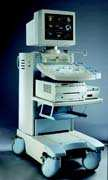 A vizsgálat fájdalmatlan.A vizsgálat előtt a vizsgálandó testtájéknak megfelelően el kell távolítani a ruhát. A vizsgálat szintén a kérdéses testtájéknak megfelelő testhelyzetben történik. A nyaki, hasi és hüvelyi vizsgálatok többnyire háton fekvő helyzetben kezdődnek. Hasi vizsgálatok során a vizsgáló orvos a vizsgálat igényétől függően meg fogja Önt kérni testhelyzetének változtatására.A végbélen keresztül történő vizsgálatoknál Ön a vizsgáló orvosnak háttal, felhúzott alsó végtaggal fog feküdni a vizsgáló ágyon.Hüvelyi és végbélen keresztül történő vizsgálatoknál a vizsgálófejre a higiénés szempontok miatt latex kondomot húzunk.A vizsgálatokhoz szükséges,  hogy  a  vizsgáló  fej  és  a  bőr,  illetve  nyálkahártya  felszín egymással szorosan érintkezzen. Ennek érdekében egy vizes alapú, halványan színezett, vagy nem színezett zselét juttatunk a vizsgálófej és a bőr közé.  A zselé a bőrre, ruházatra ártalmatlan. Száraz papírral, textíliával a bőrről eltávolítható. Ha szükséges, a ruházatból egyszerű mosással kitisztítható.